 «01»  06.  2020г.								№  44						На основании Положения по осуществлению ведомственного контроля за соблюдением трудового законодательства и иных нормативных правовых актов, содержащих нормы трудового права», утвержденного постановлением администрации поселка Березовка от 15.10.2019 №464: Утвердить план проведения проверок при осуществлении ведомственного контроля за соблюдением трудового законодательства и иных НПА, содержащих нормы трудового права на 2021 год, согласно приложению 1.Признать утратившим силу план проведения проверок при осуществлении ведомственного контроля за соблюдением трудового законодательства и иных НПА, содержащих нормы трудового права на 2020 год.Назначить лицами, уполномоченными на проведение проверки:Заместителя Главы поселка Березовка по жизнеобеспечению – Маханько Андрея Борисовича;Заместителя Главы поселка Березовка по благоустройству – Кузнецова Александра Андреевича;Делопроизводитель – Сафина Рината Мансуровна;Главный специалист по правовым вопросам – Колегова Галина Михайловна;Главный специалист по финансово-экономическим вопросам – Гроо Алла Юрьевна.Настоящая проверка проводится в рамках муниципального контроля.Распоряжение вступает в силу в день, следующий за днем его официального опубликования на сайте администрации поселка Березовка.Контроль за исполнением настоящего Распоряжения оставляю за собой.             Глава  поселка						     	С.А.Суслов ПЛАНПроведения проверок при осуществлении ведомственного контроля за соблюдением трудового законодательства и иных нормативных правовых актов, содержащих нормы трудового права на 2021 годС планом проведения проверок ознакомлен(а):_____________________/_______________________________________________/____________________________________________________/____________________________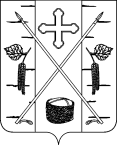 АДМИНИСТРАЦИЯ ПОСЕЛКА БЕРЕЗОВКАБЕРЕЗОВСКОГО РАЙОНА КРАСНОЯРСКОГО КРАЯРАСПОРЯЖЕНИЕп. БерезовкаУТВЕРЖДАЮ:Глава поселка Березовка_________________     С.А.Суслов«01» июня 2020г .Наименование подведомственной организации, в отношении которой проводится плановая проверкаНаименование подведомственной организации, в отношении которой проводится плановая проверкаПредмет плановой проверкиПредмет плановой проверкиПредмет плановой проверкиФорма плановой проверкиФорма плановой проверкиДата начала проведения плановой проверкиДата начала проведения плановой проверкиДата окончания проведения плановой проверки1122233445Муниципальное казенное учреждение «Центр обеспечения деятельности администрации поселка Березовка»Муниципальное казенное учреждение «Центр обеспечения деятельности администрации поселка Березовка»исполнение требований, установленных действующим трудовым законодательствомисполнение требований, установленных действующим трудовым законодательствомисполнение требований, установленных действующим трудовым законодательствомПлановая, документарнаяПлановая, документарная01.04.202101.04.202130.04.2021Муниципальное унитарное предприятие «Березовское ремонтно-строительное предприятие»Муниципальное унитарное предприятие «Березовское ремонтно-строительное предприятие»исполнение требований, установленных действующим трудовым законодательствомисполнение требований, установленных действующим трудовым законодательствомисполнение требований, установленных действующим трудовым законодательствомПлановая, документарнаяПлановая, документарная01.06.202101.06.202130.06.2021Березовское муниципальное автономное учреждение «Спортивный центр «Резерв»Березовское муниципальное автономное учреждение «Спортивный центр «Резерв»исполнение требований, установленных действующим трудовым законодательствомисполнение требований, установленных действующим трудовым законодательствомисполнение требований, установленных действующим трудовым законодательствомПлановая, документарнаяПлановая, документарная01.07.202101.07.202130.07.2021ДелопроизводительДелопроизводительР.М. СафинаР.М. СафинаР.М. Сафина(должность)(должность)(подпись)(подпись)(инициал имени, фамилия)(инициал имени, фамилия)(инициал имени, фамилия)